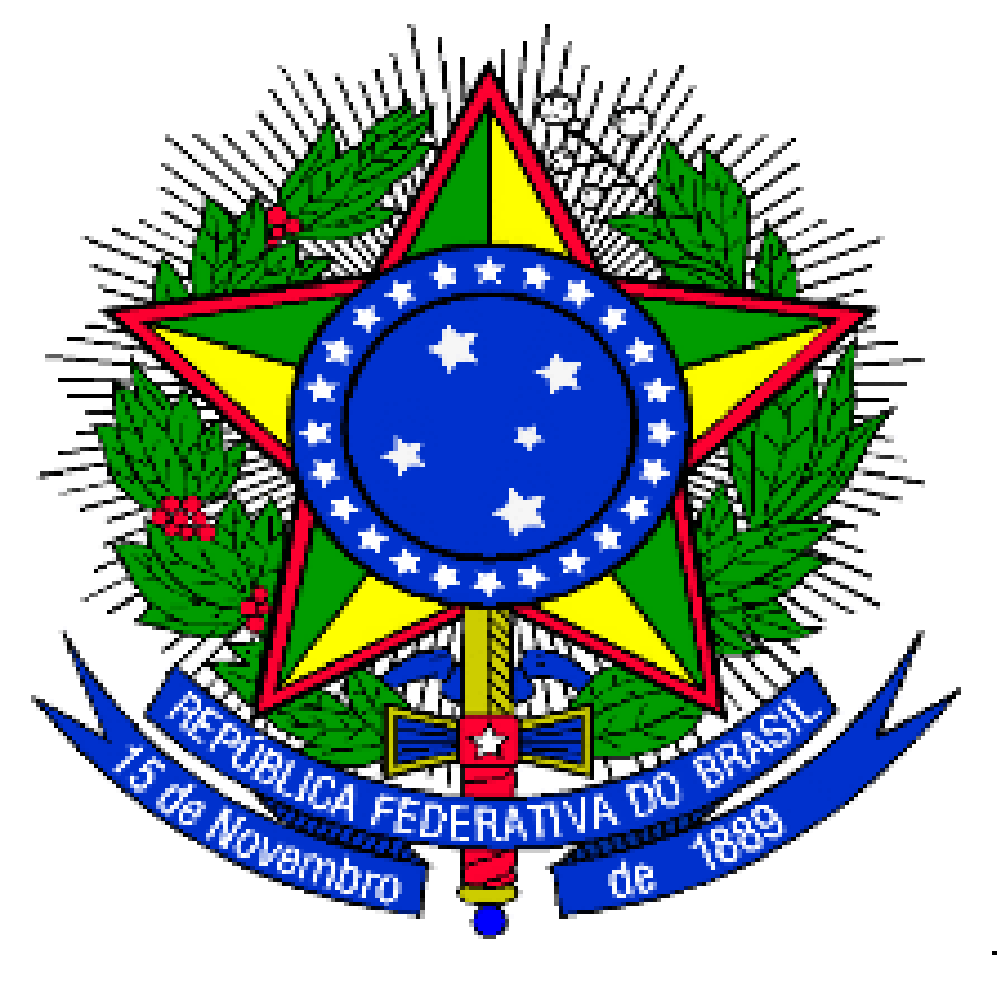 MINISTÉRIO DA EDUCAÇÃOUNIVERSIDADE FEDERAL DA INTEGRAÇÃO LATINO-AMERICANA PRÓ-REITORIA DE GRADUAÇÃO ANEXO III - EDITAL Nº 38/2024/PROGRADCARTA DE INTENÇÕES - COORDENADOR(A) INSTITUCIONAL DO PARFOR NA UNILAtextotextotextotextotextotextotextotextotextotextotextotextotextotextotextotextotextotextotextotextotextotextotextotextotextotextotextotextotextotextotextotextotextotextotextotextotextotextotextotextotextotextotextotextotextotextotextotextotextotextotextotextotextotextotextotextotextotextotextotextotextotextotextotextotextotextotextotextotextotextotextotextotextotextotextotextotextotextotextotextotextotextotextotextotextotextotextotextotextotextotextotextotextotextotextotextotextotextotextotextotextotextotextotextotextotextotextotextotextotextotextotextotextotextotextotextotextotextotextotextotextotextotextotextotextotextotextotextotextotextotextotextotextotextotextotextotextotextotextotextotextotextotextotextotextotextotextotextotextotextotextotextotextotextotextotextotextotextotextotextotextotextotextotextotextotextotextotextotextotextotextotextotextotextotextotextotextotextotextotextotextotextotextotextotextotextotextotextotextotextotextotextotextotextotextotextotextotextotextotextotextotextotextotextotextotextotextotextotextotextotextotextotextotextotextotextotextotextotextotextotextotextotextotextotextotextotextotextotextotextotextotextotextotextotextotextotextotextoFoz do Iguaçu, (DIA, MÊS e ANO). ASSINATURA ELETRÔNICA(GOV.BR ou SIPAC)  